UNIVERSITAS MUHAMMADIYAH SUMATERA UTARA 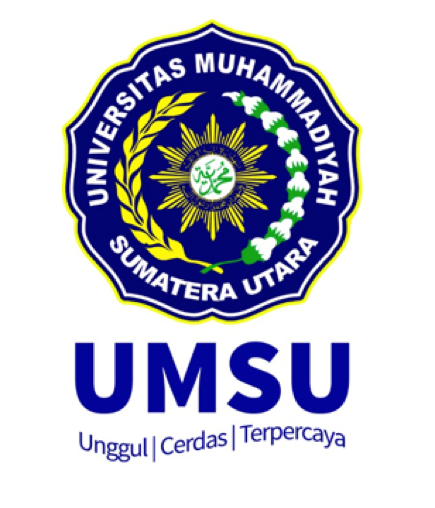 FAKULTAS ILMU KOMPUTER DAN TEKNOLOGI INFORMASI						JADWAL PERKULIAHANJalan Kapten Muktar Basri No. 3 Medan 20238						`		WAKTU KULIAH		: PAGI Telp. (061) 6622400						PROGRAM STUDI		: Sistem Informasi SEMESTER /KELAS	: VI / A1TAHUN AKADEMIK 	: 2021/2022Catatan:														    Medan, 09 Rajab         1443 HHari dan waktu tidak dapat dirubah											      10 Februari   2022 MMahasiswa sudah berada di dalam ruangan, 15 menit sebelum perkuliahan dimulaiDosen sudah berada didalam ruangan, 5 menit sebelum perkuliahan dimulai						             Dekan,Aktif Perkuliahan mulai tanggal 21 Februari 2022Bapak/Ibu Dosen agar menyiapkan Kontrak Belajar, RPS, Modul dan E-Learning setiap mata kuliah yang diasuh		Al-Khowarizmi, S.Kom., M.KomUNIVERSITAS MUHAMMADIYAH SUMATERA UTARA FAKULTAS ILMU KOMPUTER DAN TEKNOLOGI INFORMASI						JADWAL PERKULIAHANJalan Kapten Muktar Basri No. 3 Medan 20238						`		WAKTU KULIAH		: PAGI Telp. (061) 6622400						PROGRAM STUDI		: Sistem Informasi SEMESTER /KELAS	: VI / A2TAHUN AKADEMIK 	: 2021/2022Catatan:														    Medan, 09 Rajab         1443 HHari dan waktu tidak dapat dirubah										                     10 Februari   2022 MMahasiswa sudah berada di dalam ruangan, 15 menit sebelum perkuliahan dimulaiDosen sudah berada didalam ruangan, 5 menit sebelum perkuliahan dimulai						             Dekan,Aktif Perkuliahan mulai tanggal 21 Februari 2022Bapak/Ibu Dosen agar menyiapkan Kontrak Belajar, RPS, Modul dan E-Learning           setiap mata kuliah yang diasuh		Al-Khowarizmi, S.Kom., M.KomHARIPUKULMATA KULIAHKELASSKSPENGAMPUHSenin07.30-09.10Pemrograman Web Lanjut7012Yoshida Sari, S.Kom, M.KomSenin09.10-11.40Customer Relationship Management7013Martiano, S.Kom, M.KomSelasa07.30-10.00Penulisan Karya Ilmiah7013Halim Maulan, S.Kom, M.KomSelasa10.00-12.30Sistem Pendukung Keputusan7013Martiano, S.Kom, M.KomRabu07.30-10.00Tata Kelola Sistem Informasi7013Budi Kurniawan, S.Kom, M.KomRabu10.30-12.00Prak. Pemrograman Web LanjutLAB 11Yoshida Sari, S.Kom, M.KomKamis09.10-11.40Business Inteligence (Pilihan 1)7013Andi Zulheri, S.Kom., M.KomJumat07.30-10.00Enterprise Resource Planning (Pilihan 1)7013Ferdy Riza, S.Kom., M.Kom. HARIPUKULMATA KULIAHKELASSKSPENGAMPUHSENIN13.30-15.10Pemogramman Web lanjut7012Yoshida Sari, S.Kom, M.Kom, S.ESENIN15.10-17.40Costumer Relationship Managemen7013Mulkan SELASA13.30-16.00Sistem Pendukung Keputusan7013Martiano, S.Kom, M.KomSELASA16.00-18.30Penulisan Karya Ilmiah7013Halim Maulan, S.Kom, M.KomRABU13.30-15.00Prak. Pemograman Web lanjutLAB 11Yoshida Sari, S.Kom, M.KomRABU15.10-17.40Enterprise Resource Planning (Pilihan 1)7013AndiKAMIS13.30-16.00Tata Kelola Sistem Infromasi7013Budi Kurniawan, M.KomJUM’AT13.30-16.00Business Inteligence (Pilihan 1)701`3Alkowarizmi, S.Kom, M.Kom